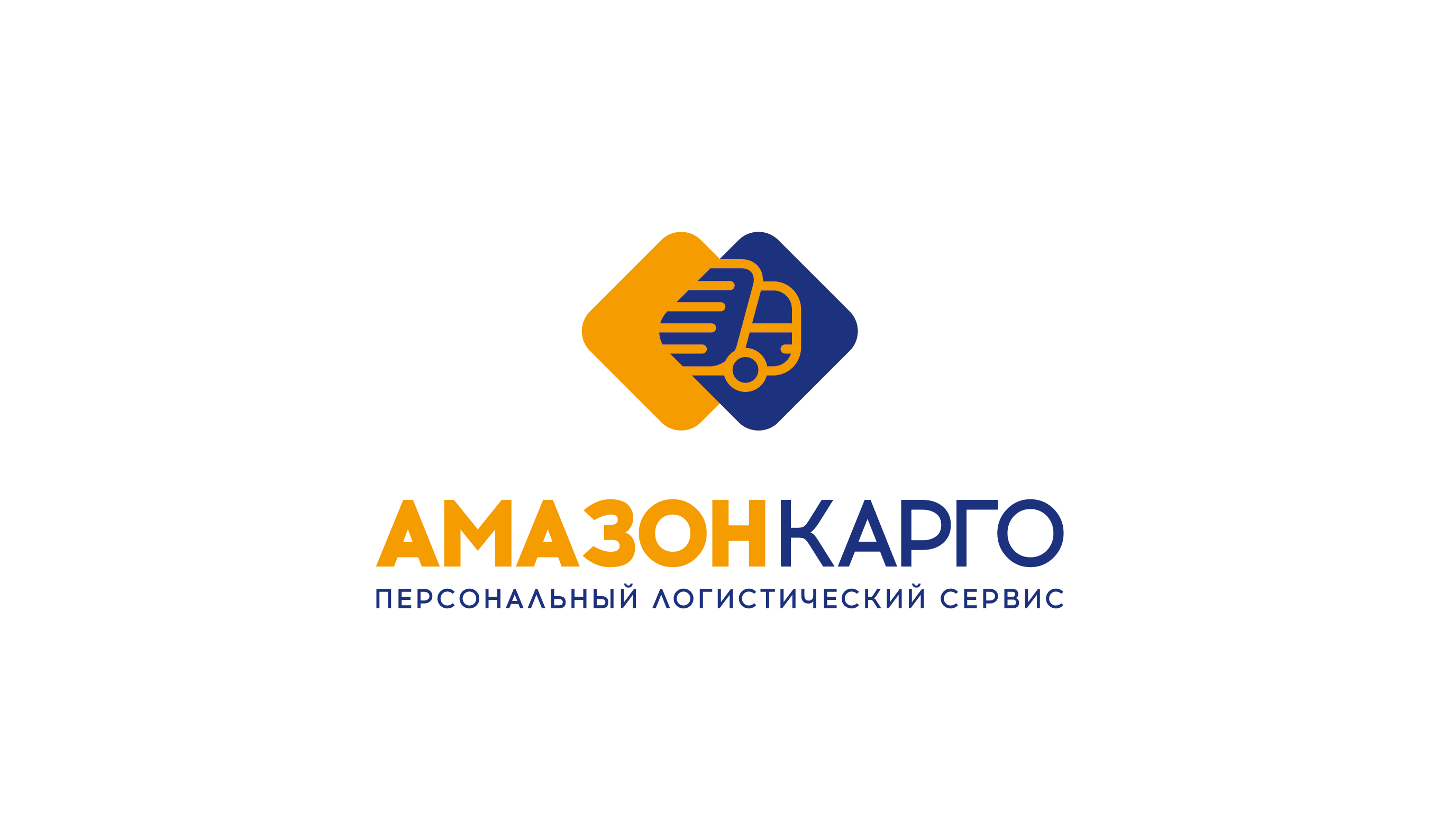 ДОГОВОР №НА ОКАЗАНИЕ ТРАНСПОРТНО-ЭКСПЕДИЦИОННЫХ УСЛУГ г. Москва                                                                                                         «___ » _____________ 2023 г.Общество с ограниченной ответственностью «АМАЗОН КАРГО» (ООО «АМАЗОН КАРГО»), именуемое в дальнейшем «Экспедитор», в лице генерального директора Алжанбекова Магомеда Алжанбековича, действующей на основании Устава, с одной сторон и, ______________________________________ именуемое в дальнейшем «Клиент», в лице директора, __________________________________, действующего на основании Устава, с другой стороны, совместно именуемые «Стороны», заключили настоящий договор о нижеследующем:1.	ПРЕДМЕТ ДОГОВОРА1.1.	Настоящий договор регулирует взаимоотношения между Экспедитором и Клиентом, связанные с организацией и оказанием транспортно-экспедиционных услуг на территории Российской Федерации, в странах СНГ и в международных направлениях. Транспортно-экспедиционные услуги осуществляются в соответствии с действующим законодательством Российской Федерации.1.2.	Экспедитор и Клиент согласовали, что организация оказания транспортно-экспедиторских услуг по настоящему договору ограничивается случаями, либо:•	когда Экспедитор не принимает к экспедированию грузы, перевозка которых соответствующим видом транспорта запрещена на территории, на которой происходит оказание услуг в соответствии с действующим законодательством, в том числе в части установления дополнительных мер противодействия терроризму и обеспечения общественной безопасности,•	когда самим Экспедитором, в силу особенностей организации оказания услуг, и/или, отсутствия соответствующего технологического оборудования, установлены конкретные ограничения по видам грузов, которые не принимаются к перевозке.1.3.	Клиент поручает, а Экспедитор обязуется за вознаграждение и за счет Клиента организовать выполнение услуг, связанных с перевозкой грузов по маршрутам, указанным Клиентом, в соответствии с тарифами Экспедитора, действующими на момент оказания услуг.1.4.	Услуги по Договору оказываются Экспедитором по технологии «генеральный груз» - найм автомобиля целиком для перевозки собственного груза.1.5.     Деятельность Экспедитора регулируется Федеральным Законом от 30.06.2003 г. № 87-ФЗ «О транспортно-экспедиционной деятельности». Правилами транспортно-экспедиционной деятельности, утвержденным Постановлением Правительства РФ от 08.09.2006 г. № 554 и иными нормативными актами, регулирующими перевозку грузов в РФ.2.  ПОРЯДОК ОКАЗАНИЯ УСЛУГ2.1.	Клиент передает Экспедитору Заявку не позднее 24 часов предшествующего дню перевозки при перевозках по России, и не позднее 48 часов – при международных перевозках. Заявка подается в письменной форме посредством факсимильной, электронной или иной связи, заверенная подписью и печатью Клиента, либо передается непосредственно представителю Экспедитора.2.2.	Упаковка грузов (тара) должна обеспечивать их полную сохранность при перевозке и соответствовать требованиям ГОСТов и Правил перевозки соответствующими видами транспорта, в противном случае Экспедитор вправе не принимать такой груз к перевозке, направив соответствующий обоснованный отказ Клиенту в письменной форме.2.3.	По прибытии груза к месту назначения груз передается уполномоченному представителю Клиента (Грузополучателю) по Акту сдачи-приемки.2.4. От имени, по поручению и за счет Клиента, Экспедитор может страховать груз от несчастных случаев в пути следования.3.  ПРАВА И ОБЯЗАННОСТИ СТОРОН3.1.	Обязанности Экспедитора:3.1.1.	Предоставить Клиенту полную, точную и достоверную информацию по тарифам, ставкам, стоимости основных и дополнительных услуг и другим сборам, необходимым для осуществления перевозки.3.1.2.	Принимать предварительные Заявки от Клиента на перевозку грузов в установленной форме (Приложение №1).3.1.3.	Сообщать Клиенту о выявленной неполноте и (или) недостатках полученной от него информации и документов, необходимых для организации перевозки груза.3.1.4.	Экспедитор производит приемку груза без досмотра содержимого упаковки на предмет: ассортимента, работоспособности, наличия дефектов, качества и чувствительности к температурному воздействию.3.1.5.	Своевременно выполнять все принятью на себя обязательства по организации перевозки груза Клиента.3.2.	Права Экспедитора:3.2.1.	Оказывать по желанию Клиента дополнительные услуги, касающиеся организации перевозки груза в соответствии с перечнем услуг и тарифами Экспедитора; в случае обнаружения отсутствия упаковки, либо не соответствия се характеру груза упаковать груз за счет Клиента. В случае отказа грузоотправителя от предложения Экспедитора по оказанию услуг по упаковке груза, Экспедитор не несет ответственность за (повреждение) груза при перевозке;3.2.2.	В случае отказа Клиента от оплаты услуг Экспедитора в течение 30 (тридцати) календарных дней с момента оповещения грузополучателя о поступлении груза на склад Экспедитора, после обязательного письменного уведомления Клиента, возместить свои расходы по доставке и хранению груза за счет реализации груза или части груза Клиента;3.2.3.	Выбирать маршрут, по которому-будет осуществляться перевозка груза, а также транспорт, необходимый для оказания транспортно-экспедиционных услуг;3.2.4.	Привлекать для исполнения своих обязанностей третьих лиц;3.2.5.	Отказаться от приемки опасного груза, а также груза, требующего по своему характеру особых условий перевозки.3.3.	Обязанности Клиента:3.3.1.	Сдать Экспедитору груз к перевозке в надлежащей таре и упаковке, обеспечивающей целостность и сохранность груза Клиента при перевозке его автомобильным транспортом в междугороднем сообщении. Грузы, нуждающиеся в таре для предохранения их при перевозке от утраты, недостачи, порчи или повреждения, должны предъявляться к перевозке в исправной таре, соответствующей государственным стандартам или техническим условиям, обеспечивающих их полную сохранность. В случае согласия Экспедитора на перевозку хрупких грузов, предъявлять данный груз к перевозке в жесткой таре (упаковке) с предупредительными надписями - «Осторожно стекло», «Хрупкий груз» и маркировкой в соответствии с ГОСТ о грузах, требующих особый температурный режим указать в заявке;3.3.2.  Обеспечить своевременное и надлежащее оформление и предоставление Экспедитору всех необходимых для осуществления перевозки документов: ТТН, доверенность на перевозку груза, сертификат соответствия, копия ГТД, копия счета, копия договора поставки. Ответственность за неправильное, неверное или неполное оформление таможенных, провозных (ТТН и т.д.) и иных документов лежит на Клиенте.3.3.3.  Клиент обязан своими силами и средствами с соблюдением требований безопасности движения и обеспечения сохранности грузов и автомашин осуществлять погрузку и разгрузку автомашин, не допуская простоя автомашин под погрузкой и выгрузкой сверх установленных предельных норм времени.3.3.4.	Не предоставлять к перевозке опасные грузы, а также грузы, требующие особых условий перевозки в соответствии с действующим законодательством Российской Федерации;3.3.5.  Своевременно и в полном объеме оплачивать причитающееся Экспедитору вознаграждение, а также понесенные им расходы, связанные с выполнением поручения Клиента;3.3.6.	Выдать уполномоченному лицу оформленную надлежащим образом доверенность на совершение действий, связанных с исполнением настоящего договора.3.4.	Клиент гарантирует, что:3.4.1.	Содержимое груза соответствует заявленному в поручении Экспедитору (представляемым сопроводительным документам на груз).3.4.2.  Грузоотправитель распоряжается грузом на законных основаниях.4.  ОТВЕТСТВЕННОСТЬ СТОРОН4.1.	Стороны несут ответственность за неисполнение или ненадлежащее исполнение обязательств в соответствии с действующим законодательством Российской Федерации и условиями настоящего Договора.4.2.	Экспедитор несет ответственность в соответствии с положениями настоящего договора только за количество мест груза, принятых к перевозке от Клиента либо по его поручению от третьего лица. Экспедитор не несёт ответственности за груз внутри упакованных мест, если при сдаче груза Клиенту, либо по его поручению третьему лицу, отсутствуют внешние признаки вскрытия или повреждения упаковки груза.4.3.	Экспедитор несет ответственность перед Клиентом в виде возмещения реального ущерба за утрату, недостачу или повреждение груза после принятия его Экспедитором и до выдачи груза получателю, указанному в Заявке. Если не докажет, что утрата, недостача или повреждение груза произошли вследствие обстоятельств, которые Экспедитор не мог предотвратить и устранение которых от него не зависело, в следующих размерах:- за утрату или недостачу груза в размере закупочной (документально подтвержденной) стоимости груза или недостающей его части;- за повреждение (порчу) груза в размере суммы, на которую понизилась закупочная (документально подтвержденная) стоимость груза, а при невозможности восстановления поврежденного груза в размере действительной (документально подтвержденной) стоимости груза. Невозможность восстановления груза доказывается Клиентом;- за утрату или недостачу груза с объявлением ценности, в размере объявленной ценности или части объявленной ценности, пропорциональной недостающей части груза;- за повреждение (порчу) груза с объявлением ценности, в размере суммы, на которую понизилась объявленная ценность, а при невозможности восстановления поврежденного груза в размере объявленной ценности.- невозможность восстановления груза доказывается Клиентом.4.4.	За содержимое упаковки перевозимого груза, если по внешним признакам отсутствуют следы вскрытия либо повреждения наружной упаковки, а также по другим договорам Клиента с третьими лицами Экспедитор ответственности не несет.4.5.	Экспедитор не несет ответственности за коммерческие риски и упущенную выгоду Клиента, а также за штрафные санкции Клиента, которые у последнего возникли в отношении своих контрагентов.4.6.	Экспедитор не несет ответственности за перевозку следующих грузов:-  хрупкие грузы: стекло и стеклянные изделия, гипс и гипсовые изделия, мрамор, искусственный камень, плитка, продукты в стеклянной таре, мебель без первичной упаковки, обеспечивающей целостность и сохранность груза Клиента при перевозке его автомобильным транспортом в междугороднем сообщении.4.7.	Экспедитор не несет ответственности за утрату, повреждение, ухудшение качества, недостачу груза, произошедшему в результате предоставления Клиентом недостоверных, неточных, неполных сведений, относящихся к исполнению Экспедитора обязательств по настоящему Договору.4.8.	Экспедитор не несет ответственности за ущерб, нанесенный грузу, в случае отказа Клиента от осуществления дополнительной упаковки груза, необходимой для перевозки.4.9.	Экспедитор не несет ответственности за убытки, понесенные Клиентом в случае недостатков тары (упаковки) груза, которые не могли быть замечены при наружном осмотре во время приема груза к перевозке.4.10.	Клиент несет ответственность за ущерб, причиненный Экспедитору в связи с неисполнением обязанности по Предоставлению информации, указанной в настоящем договоре.4.11.	Обстоятельства, являющиеся основанием для возникновения ответственности Экспедитора, удостоверяются предоставлению информации, указанной в настоящем договоре, актом претензии, составленным между Сторонами. Акт претензии должен быть составлен непосредственно в момент выдачи груза Экспедитором грузополучателю и содержать: ассортимент недостающего груза (в случае недостачи), ассортимент поврежденного груза с указанием характера повреждений (в случае повреждения груза).4.12.	Клиент обязан полностью возместить Экспедитору убытки, причиненные в результате:- перегруза либо повреждения транспортного средства по вине Клиента;- порожнего пробега, сверхнормативного простоя транспортного средства под погрузкой/выгрузкой, переадресовки и хранения груза, произошедших по вине Клиента (Грузоотправителя, Грузополучателя);- в других случаях, предусмотренных действующим законодательством Российской Федерации.4.13. Клиент (Грузоотправитель) отвечает за все последствия неправильной внутренней упаковки грузов (в частности: бой, поломку, деформацию, течь), а также применение тары и упаковки, не соответствующих свойствам груза, его весу или установленным стандартам и техническим условиям.	5. РАСЧЕТЫ ПО ДОГОВОРУ.5.1.	Расчеты за выполненные услуги Клиент обязуется производить по согласованным с Экспедитором в заявках тарифам, путем перечисления денежных средств на расчетный счет Экспедитора. 5.2.   Расчеты по платежам производятся Клиентом на основании счета, счета-фактуры Экспедитора и акта о выполненных работах. Перечисленные документы датируются непосредственно датой отгрузки и должны быть предоставлены в течении 30 календарных дней, следующих за датой отгрузки.5.3.  Общая стоимость перевозки (включая вознаграждение), а также другие суммы, израсходованные Экспедитором по исполнению поручения Клиента, должны быть выплачены путем перечисления денежных средств Экспедитору в течении 7 (семи) банковских дней со дня выставления Экспедитором счета на оплату для Клиента.6. ОБСТОЯТЕЛЬСТВА НЕПРЕОДОЛИМОЙ СИЛЫ (ФОРС-МАЖОР)6.1.	Стороны освобождаются от ответственности за неисполнение или ненадлежащее исполнение своих обязательств по Договору, если оно произошло вследствие действия форс-мажорных обстоятельств, возникших после заключения договора.6.2.	К форс-мажорным обстоятельствам Стороны отнесли, в частности, следующие обстоятельства: наводнение, землетрясение, ураган, смерч, пожар и другие стихийные бедствия; террористические акты, военные действия и обстоятельства, препятствующие исполнению Сторонами своих обязательств по договору, которые стороны не могли предусмотреть или предотвратить разумными мероприятиями.6.3.	Сторона, для которой создалась невозможность выполнения обязательств по Договору, а так же когда такие обязательства прекратились, обязана немедленно, но не позднее 3 (трех) рабочих дней с начала действия таких обстоятельств, известить об этом другую Сторону. Несвоевременное извещение об обстоятельствах непреодолимой силы лишает соответствующую Сторону права ссылаться на них в будущем.6.4.	С момента начала действия форс-мажорных обстоятельств и при условии уведомления об этом другой стороны сроки исполнения Сторонами своих обязательств по Договору отодвигаются на время действия таких обстоятельств и устранения их последствий.6.5.	В случае, если продолжительность действия форс-мажорных обстоятельств составляет более 3 (трех) месяцев, стороны не позднее 30 (тридцати) дней с момента истечения указанного трехмесячного срока принимают совместное решение о возможности дальнейшего исполнения Договора или о его прекращении и последствиях его прекращения. В случае непринятия Сторонами в указанный срок совместного решения о возможности дальнейшего исполнения Договора или о его прекращении, Договор может быть расторгнут по требованию одной из Сторон.7. ПОРЯДОК ПРЕДЪЯВЛЕНИЯ ПРЕТЕНЗИЙ И РАЗРЕШЕНИЕ СПОРОВ7.1.	Взаимоотношения сторон, неурегулированные настоящим договором, регламентируются действующим законодательством Российской Федерации.7.2.     Споры и разногласия, возникшие в связи с исполнением настоящего договора, стороны будут стараться решить путем переговоров. В случае не достижения согласия стороны вправе обратиться в Арбитражный суд в соответствии с действующим законодательством РФ.7.3.	До предъявления Экспедитору иска Клиент обязан предъявить Акт претензии. Акт претензии предъявляется в письменной форме.7.4.	В случае направления претензии, клиент в обязательном порядке прилагает документы в подлиннике или заверенные соответствующим способом копии, подтверждающие количество и стоимость груза, принятого к перевозке.7.5.	Экспедитор обязан рассмотреть претензию в течение 30 (тридцати) дней с момента её получения и в письменной форме уведомить заявителя о своем решении.7.6.	Акт о наличии/отсутствии расхождений в количестве и качестве груза, составленный в отсутствии одной из сторон, не является основанием для выставления претензии и не может быть принята к рассмотрению.8. СРОК ДЕЙСТВИЯ ДОГОВОРА8.1.	Настоящий договор составлен на 7 страницах, не считая приложений, и вступает в силу с момента его двухстороннего подписания и действует до «  »     2021 года, а по взаиморасчетам до полного их завершения. Этот срок не распространяется на сроки перевозки грузов.8.2.	Изменение условий оказания Экспедитором транспортно-экспедиционных услуг, предусмотренных настоящим договором, производится путем внесения изменений в договор транспортной экспедиции автомобильным транспортом. Клиент принимает на себя обязательства по самостоятельному отслеживанию возможных изменений условий и правил оказания Экспедитором транспортно-экспедиционных услуг, предусмотренных настоящим договором.8.3.	Если ни одна из сторон настоящего договора не заявит о расторжении договора не позднее 5 (пяти) рабочих дней до окончания его срока действия, то договор считается пролонгированным на один календарный год, на тех же условиях.8.4.	Окончание срока действия договора не освобождает стороны от исполнения обязательств, возникших в период его действия.9. ПРОЧИЕ УСЛОВИИ9.1.	Настоящий Договор составлен в 2 (двух) экземплярах, имеющих равную юридическую силу, по одному для каждой из Сторон.9.2.	Являются действительными и имеют юридическую силу накладные, письма, уведомления, извещения, и иные документы, изготовленные в целях исполнения настоящего договора и подготовленные в письменной форме (по возможности в машинописном виде), подписанные уполномоченными лицами Сторон с проставлением оттиска печати организации, за исключением случаев, когда печать не предусмотрена учредительными документами Сторон, в том числе обособленного подразделения организации, и переданные другой стороне договора:1.	курьером, в том числе лицом, предъявляющим надлежащим образом оформленные документы;2.	почтовым отправлением;3.	факсимильной связью (номер указывается Стороной Договора).Стороны согласовали, что отказ Клиента от исполнения направленного в адрес Экспедитора электронного обращения (Поручения), выразившегося, в том числе в отказе от загрузки поданного транспортного средства; отсутствия грузоотправителя по указанному Клиентом адресу и иное, считается отказом от согласованной сторонами заявки (поручения) Экспедитору, в том смысле как оно определено в настоящем договоре.9.3.	Экспедитор вправе направлять Клиенту по электронной почте документы (включая, но не ограничиваясь, уведомления о задолженности/грузе) посредством использования факсимиле. Указанные документы будут являться действительными, и иметь юридическую силу для Сторон.9.4.   Стороны обязуются принимать меры по неразглашению и защите передаваемой информации, полученной в рамках настоящего договора, в порядке, предусмотренном Федеральными законами персональных данных, «Об информации, информационных технологиях и о защите информации» (для конфиденциальной информации, содержащей информацию о гражданах (персональные данные)) и иными нормативными правовыми актами Российской Федерации.9.5.	В случае изменения банковских реквизитов, изменения адреса местонахождения, телефонов какой-либо из сторон, последняя должна в течение 5 (пяти) рабочих дней уведомить об этом в письменной форме другую сторону. 9.6.	При изменении действующего законодательства Стороны согласуют и подпишут дополнения к договору, отражающие изменения действующего законодательства.9.7.	Клиент дает безусловное согласие и поручает Экспедитору обработку и хранение представленных в связи с исполнением Договора персональных данных. Клиент подтверждает, что он уведомлен, что оказание услуг по Договору не может быть осуществлено без предоставления контактной информации и данных, позволяющих идентифицировать Клиента/Грузополучателя/Грузоотправителя. При предоставлении Клиентом персональных данных иных лиц Клиент гарантирует, что соглашение вышеуказанных лиц на предоставление их персональных данных Экспедитору Клиентом получено и несет ответственность в случае предъявления каких-либо претензий Экспедитору, вследствие несоблюдения данного условия. Экспедитор осуществляет обработку персональных данных Клиента в течении срока оказания транспортно-экспедиционных услуг, а также в течении 5 (пяти) лет с момента прекращения оказания услуг. По истечении указанного срока персональных данных подлежат уничтожению.10. АДРЕСА И БАНКОВСКИЕ РЕКВИЗИТЫ СТОРОН